Практическая работа 7.1Задание:Теорема тангенсов:  Изучаемая теорема является одним из значимых теоретических фактов о треугольнике наряду с теоремами синусов и косинусов.Для начала необходимо выполнить задания.Сформулируйте теорему синусов.Сформулируйте теорему косинусов.С формулируйте тригонометрические тождества: синус суммы, синус разности.Доказательство. По теореме синусов . Пусть . Отсюда  .Используя известное тригонометрическое тождество, получимПрименение теоремы тангенсов позволяет решать различные задачи.Пример: 	Доказать, что в прямоугольном треугольнике катет, лежащий против угла 30 градусов, равен половине гипотенузы.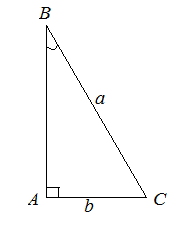 Указание:Рассмотрите прямоугольный треугольник  АВС и примените для него теорему тангенсов.Требование: четкость и ясность изложения. Объем не более 4500 знаков.